ПЛАН ПРОВЕДЕНИЯ УРОКА ПО ФИЗИКЕВ 8 КЛАССЕТема :  «ЭЛЕКТРИЧЕСКОЕ ПОЛЕ»Автор :    Асеев Игорь Григорьевич –                    учитель физики высшей категорииТема :   «Электрическое поле»  Цель : Формирование понятия электрического поля как особого вида материи, с помощью которого осуществляется взаимодействие между зарядами; демонстрация основных свойств электрического поля; объяснение электрических явлений путем создания проблемных ситуаций; Развитие логического мышления, анализа результатов опытов, умений выдвигать гипотезы, обобщать результаты наблюдений.Развитие творческого потенциала, навыков исследовательской деятельности.Содействовать развитию воли и настойчивости в учении (посредством решения проблемных задач, вовлечения учащихся в дискуссии ). Развивать эмоции учащихся (посредством создания на уроке ситуаций удивления, радости, занимательности, парадоксальности, эмоциональных переживаний ).Развивать интерес учащихся  к учению ( посредством показа значимости изучаемых вопросов для развития науки, техники, производства, метеорологии и др.).Тип урока:  Комбинированный урокХод занятияВступительная часть.  (2-3мин.)       Сегодня мы попробуем проанализировать изученные Вами электрические явления, познакомимся с новыми примерами этих явлений, их практическим использованием. Многие  опыты будут сложными для объяснения и понимания, их изучение предполагается только в старших классах, однако мы вместе попробуем сегодня разобраться и решить многие проблемы данной темы.Защита самодельных приборов.  (5-7мин.)а)  демонстрация самодельных электроскопов; б)  объяснение принципа действия приборов.Повторение основных вопросов темы  (10мин.)Задание №1     «Объяснить опыт». Демонстрируются три опыта, которые необходимо объяснить письменно по вариантам.1-й вариант:- зарядка электроскопа сыплющимся  через пластмассовую воронку песком.2-й вариант:- передача заряда станиолевым гильзам наэлектризованным телом через металлический и стеклянный стержень.3-й вариант:- опыт «танцующая» ватка с электрофорной машиной.     После окончания самостоятельной работы анализируются правильные ответы.Задание №2    «Объясни рисунки». Какой из шаров на рисунке имеет положительный, отрицательный, не имеет заряда?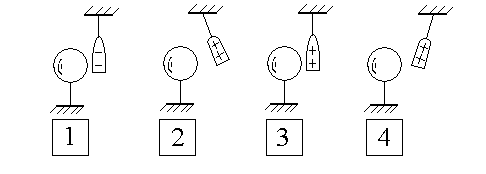 Изложение нового материала  (20 мин.)Подведение итогов прошлого урока:Взаимодействуют между собой только наэлектризованные тела;Наэлектризовать тело можно при помощи трения;ПОСТАНОВКА ПРОБЛЕМЫ:«Наэлектризовать» тело можно и не прикасаясь к нему!     Опыт №1   «Вращение металлического стержня».Металлический стержень, установленный на оси от магнитной стрелки, начинает поворачиваться к приближаемой к нему наэлектризованной стеклянной палочке. Почему поворачивается металлический стержень, ведь он не был заряжен?Опыт №2   «Электростатическая индукция».Влияние заряженных «султанов» на электроскоп и электрометры, находящиеся на разных расстояниях от зарядов. ПОСТАНОВКА ПРОБЛЕМЫ:1.Почему отклоняются стрелки электрометров?2. Как стержень «почувствовал» приближение заряженной палочки?3. Как передается воздействие на расстоянии?Этими вопросами занимались ученые многих стран. Ответы на них дали в своих работах английские ученые М. Фарадей и Дж. Максвелл.Вокруг зарядов есть что-то особенное!В пространстве, где находится электрический заряд, существует электрическое поле.«ЭЛЕКТРИЧЕСКОЕ ПОЛЕ»- особый вид материи, который мы не можем видеть, слышать, осязать и т. д., т. к. оно не действует непосредственно на наши органы чувств;- электрическое поле может существовать и в вакууме;- электрическое поле материально.Как можно обнаружить электрическое поле и каковы его свойства?Опыт №3   «Электрический колокольчик».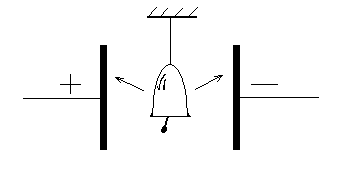 Электрическое поле действует на заряды с некоторой силой.Электрическое поле может совершать работу.Задание №3    Заряд какого из шариков одинаковой массы и размеров больший? Почему?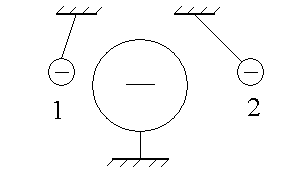 ВЫВОД: Свойства поля зависят от величины зарядов и расстояния между ними (электрическая сила).Далее учащимся предлагается проанализировать опыты и назвать действия (свойства) электрического поля. Опыты №№ 4-7 проводятся в затемненном кабинете.Опыт №4 Свечение разрядных трубок от наэлектризованных тел (палочки, пакета, и т. п.).Опыт №5 Электризация и свечение лампы дневного света.Опыт №6  Свечение неоновой лампы и трубок от электрофорной машины.Опыт №7 Свечение разрядных трубок и ламп в поле высоковольтного индуктора.Опыт №8,9 Демонстрация действия школьного трансформатора (горение электрической лампы накаливания,  движение алюминиевого кольца и его нагревание электрическим полем).ВЫВОД: С помощью электрического поля можно передавать информацию.Опыт №7 Демонстрация действия смартфона, радиоприемника, телевизора, компьютера.Заключительная часть (обобщение знаний)  (5 мин.) Подведение итогов урока в виде слайда:ЭЛЕКТРИЧЕСКОЕ ПОЛЕ СУЩЕСТВУЕТ ВОКРУГ ЗАРЯДОВ. «НЕТ ЗАРЯДОВ – НЕТ ПОЛЯ»ЭЛЕКТРИЧЕСКОЕ ПОЛЕ ДЕЙСТВУЕТ НА ЗАРЯДЫ С НЕКОТОРОЙ СИЛОЙЭЛЕКТРИЧЕСКОЕ ПОЛЕ СПОСОБНО СОВЕРШАТЬ РАБОТУЭЛЕКТРИЧЕСКОЕ ПОЛЕ МОЖЕТ ВЫЗЫВАТЬ СВЕЧЕНИЕ НЕКОТОРЫХ ГАЗОВЭЛЕКТРИЧЕСКОЕ ПОЛЕ МОЖЕТ ВЫЗЫВАТЬ ТЕПЛОВОЕ ДЕЙСТВИЕС ПОМОЩЬЮ ЭЛЕКТРИЧЕСКОГО ПОЛЯ МОЖНО ПЕРЕДАВАТЬ ИНФОРМАЦИЮВЫВОД:  Электрическое поле не выдумка, а реальность!Домашнее заданиеНаписать творческий отчет о сегодняшнем уроке, в котором описать увиденные опыты, перечислить все, что было непонятно или трудно объяснимо, объяснить те опыты, которые с вашей точки зрения были простыми и понятными, а также отметить самые запомнившиеся и эффектные моменты занятия. Создать презентации и анимации увиденных опытов.РЕЗЕРВНЫЕ ЗАДАНИЯ:Как, имея два воздушных шарика, газету, мех, нитки показать, что одноименные заряды отталкиваются, а разноименные притягиваются?Как, имея полиэтиленовый кулек и газету показать. Что при трении электризуются оба тела, причем зарядами разного знака?Можно ли наэлектризовать человека? Как?